Konkurs gwiazdkowy dla dzieci
w ramach „Czarodziejskiego Kramiku Św. Mikołaja”ORGANIZATOR:
Tucholski Ośrodek KulturyKOORDYNATOR:
Hanna Krueger
tel. 52 334 33 88 wew. 27
e-mail: impresariat@toktuchola.pl
Tucholski Ośrodek Kultury
plac Zamkowy 8
89-500 TucholaREGULAMIN  KONKURSU1. Konkurs adresowany jest do uczniów z tucholskich przedszkoli i szkół podstawowych.2. Celem Konkursu jest: rozwijanie wyobraźni plastycznej poprzez twórczą interpretację zadanego tematu; uwrażliwienie dzieci na piękno, tradycję i magię Świąt Bożego Narodzenia; stworzenie możliwości wymiany doświadczeń artystycznych dzieciom.3. Przedmiotem Konkursu są: a) praca plastyczna w formie obrazka; b) praca plastyczna przestrzenna – kalendarz adwentowy; c) wiersz.4. Prace oceniane będą w trzech grupach wiekowych. Każda z grup ma określone zadanie do wykonania:a) I grupa – dzieci z przedszkoli w wieku od 5 lat oraz uczniowie szkół podstawowych
z kl. 0-IV; Zadanie: wykonanie pracy plastycznej pt. „Św. Mikołaj w saniach”; Technika: kredki, farby oraz artykuły papiernicze i dekoracyjne; Format: A3.b) II grupa – uczniowie szkół podstawowych z kl. V-VI; Zadanie: wykonanie kalendarza adwentowego w formacie A4 lub A3 w technice przestrzennej; Praca może być wykonana
z różnych materiałów według uznania.c) III grupa – uczniowie szkół podstawowych z  kl. VII-VIII; Zadanie: napisanie wiersza pt. „Magia Świąt Bożego Narodzenia"; Wiersz powinien zawierać minimum 10 wersów.5. W Konkursie oceniana będzie pomysłowość i inwencja twórcza oraz estetyka wykonania pracy.6. Sposób zgłaszania prac: Zdjęcie podpisanej pracy plastycznej (imię i nazwisko ucznia, klasa, szkoła) lub plik
w formacie PDF z podpisanym wierszem (imię i nazwisko ucznia, klasa, szkoła) należy wysłać na adres e-mail: impresariat@toktuchola.plDo wiadomości mailowej musi także zostać załączony skan/zdjęcie wypełnionej
i podpisanej karty zgłoszenia, która znajduje się na końcu Regulaminu.Maile z kompletem ww. plików należy przesyłać do 20 listopada 2020 r. Uwaga – dzieci, których maile zgłoszeniowe nie będą zawierały kompletu wymaganych plików i dokumentów, nie zostaną dopuszczone do udziału w konkursie.7. Nadesłanie zgłoszenia do Konkursu jest jednoznaczne z zaakceptowaniem niniejszego Regulaminu w całości.  8. Niespełnienie warunków określonych w niniejszym Regulaminie skutkuje niedopuszczeniem do udziału w konkursie.  9. Opiekun uczestnika Konkursu wyraża zgodę na eksponowanie pracy konkursowej uczestnika wraz z jego imieniem, nazwiskiem, wiekiem i nazwą szkoły na stronie internetowej www.toktuchola.pl oraz stronie Facebook Tucholskiego Ośrodka Kultury.10. Zgłoszonych do Konkursu prac nie można z niego wycofać.  11. Rozstrzygnięcie Konkursu nastąpi 6 grudnia 2020 r. podczas transmisji wydarzenia online pn. „Czarodziejski Kramik Św. Mikołaja”. Transmisja rozpocznie się o godz. 17:00 na kanale YouTube Tucholskiego Ośrodka Kultury, na stornie www.toktuchola.pl oraz na Facebook’u Tucholskiego Ośrodka Kultury.12. Laureaci Konkursu otrzymają dyplomy oraz nagrody rzeczowe, które będą do odbioru w siedzibie Tucholskiego Ośrodka Kultury w dniach 8 i 9 grudnia br. w godz. 9:00-15:00. Odbiór nagród odbędzie się z zachowaniem zasad reżimu sanitarnego związanego z pandemią COVID-19.13. Podziękowania za udział w konkursie prześlemy pocztą tradycyjną lub elektroniczną.14. Organizator ma prawo wprowadzać zmiany do niniejszego regulaminu z ważnych przyczyn organizacyjnych, technicznych i prawnych, w szczególności zmiany mogą dotyczyć zmiany terminów konkursu lub dostosowania regulaminu do zmian prawnych.  15. Klauzula informacyjna RODOZgodnie z art. 13 ogólnego rozporządzenia o ochronie danych osobowych z dnia 27 kwietnia
2016 r. (Dz. Urz. UE L 119 z 04.05.2016) informujemy, że administratorem danych osobowych uczestników i opiekunów uczestników Konkursu gwiazdkowego dla dzieci w ramach „Czarodziejskiego Kramiku Św. Mikołaja” jest Tucholski Ośrodek Kultury, plac Zamkowy 8, 89-500 Tuchola.Kontakt z Inspektorem Ochrony Danych - inspektordanychosobowych@gmail.com, iodotoktuchola@gmail.comDane osobowe uczestników i opiekunów uczestników konkursu przetwarzane będą w następujących celach:informowania uczestników Konkursu za pośrednictwem kontaktu telefonicznego, wiadomości SMS, e-mail o przebiegu Konkursu,spełnienia wymogów regulaminowych Konkursu,publikacji niezbędnych danych i zdigitalizowanych prac na stronie internetowej oraz innych mediach,wydania nagród osobiście lub pocztą tradycyjną,organizacji i przeprowadzenia Konkursu, w tym identyfikacji uczestników i weryfikacji spełnienia przez nich warunków uprawniających do udziału w konkursie określonych
w Regulaminie Konkursu,wielokrotnego, nieodpłatnego publikowania nadesłanej przez uczestników pracy konkursowej w materiałach promocyjnych związanych z konkursem oraz prezentacjach pokonkursowych na podstawie przepisów art. 6 ust. 1 lit. a Ogólnego Rozporządzenia o Ochronie Danych z dnia
27 kwietnia 2016 r.Odbiorcami danych osobowych uczestników i opiekunów uczestników Konkursu będą wyłącznie podmioty uprawnione do uzyskania danych osobowych na podstawie przepisów prawa.Dane osobowe uczestników i opiekunów uczestników Konkursu przetwarzane będą przez okres trwania Konkursu, a następnie w celach archiwalnych na czas zgodny z obowiązującymi przepisami.Uczestnik i opiekun uczestnika Konkursu ma prawo dostępu do treści swoich danych oraz prawo ich sprostowania, usunięcia lub ograniczenia przetwarzania oraz do przenoszenia danych. Uczestnik i opiekun uczestnika Konkursu ma prawo do wniesienia skargi do organu nadzorczego.Podanie przez opiekunów uczestników konkursu danych osobowych jest dobrowolne, jednakże w celu uczestnictwa w Konkursie niezbędne.Tucholski Ośrodek Kultury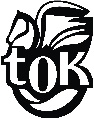 plac Zamkowy 889-500 Tucholatel./fax 52 334 33 88 wew. 27e-mail: impresariat@toktuchola.plKARTA UDZIAŁU W KONKURSIE GWIAZDKOWYM DLA DZIECIW RAMACH „CZARODZIEJSKIEGO KRAMIKU ŚW. MIKOŁAJA”Imię i nazwisko uczestnika:..........................................................................................................…………………………………………………………………………………………………..Szkoła i klasa:...............................................................................................................................…………………………………………………………………………………………………...Dokładny adres zamieszkania:......................................................................................................…………………………………………………………………………………………………...Data urodzenia uczestnika:...........................................................................................................Nr tel. kontaktowego do rodzica/opiekuna prawnego uczestnika:………………………………………………..............................................................................Oświadczam, że zapoznałem się z treścią Regulaminu Konkursu gwiazdkowego dla dzieci
w ramach „Czarodziejskiego Kramiku Św. Mikołaja” oraz zaakceptowałem jego warunki.Miejscowość, data                                                                    ….........…..................................…....................................................                     podpis rodzica/opiekuna prawnego uczestnika